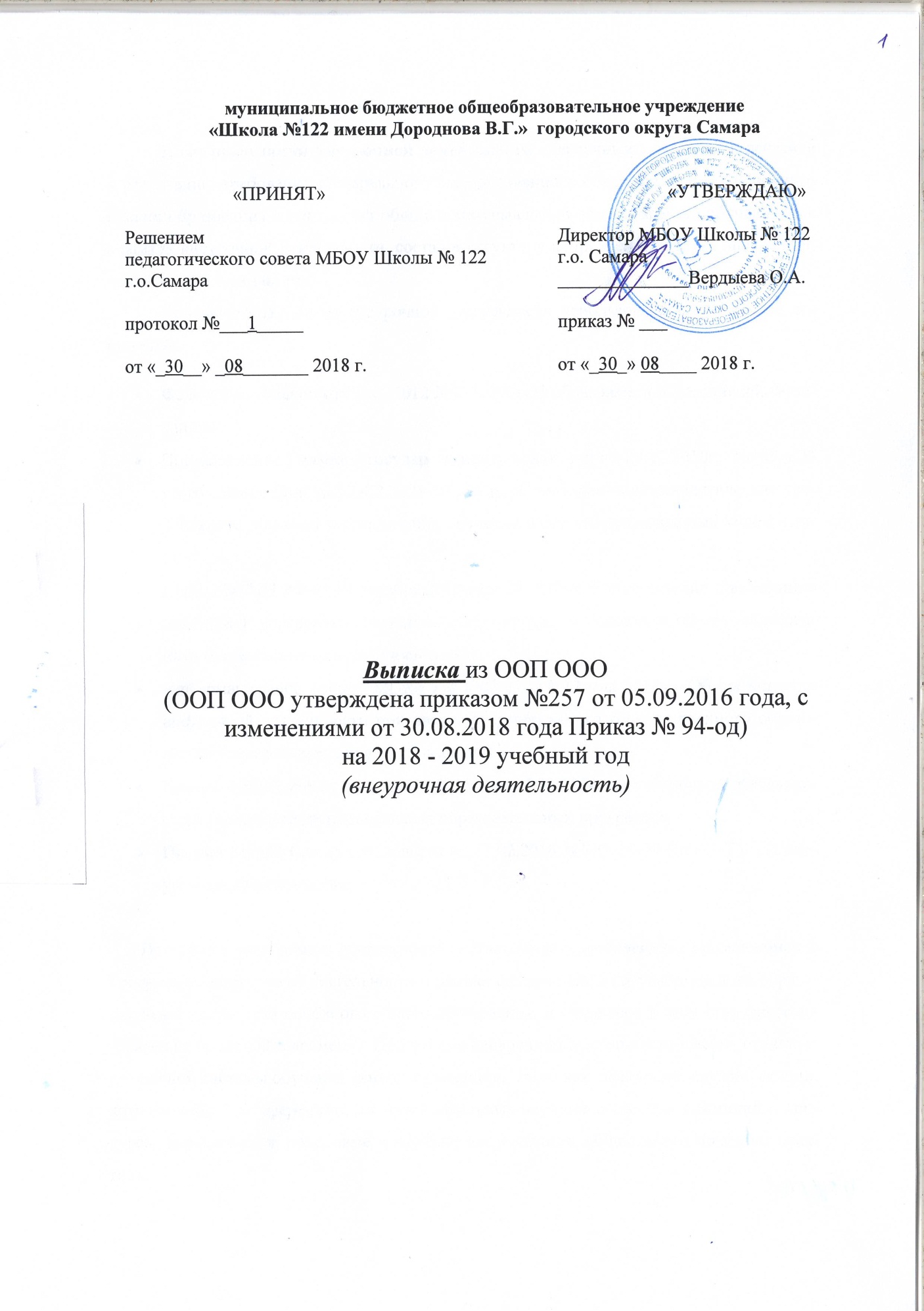 Внеурочная деятельность.План реализации внеурочной деятельности обеспечивает введение в действие и реализацию требований Федерального государственного образовательного, основного общего образования и определяет общий и максимальный объем нагрузки обучающихся в рамках внеурочной деятельности, состав и структуру направлений и форм внеурочной деятельности по классам. При разработке плана внеурочной деятельности использовались следующие документы: Федеральный закон от 29.12.2012 №273-ФЗ «Об образовании в Российской Федерации»;Постановление Главного государственного врача  РФ от 29.12.2010г.  №189 «Об утверждении СанПиН 2.4.2.2821-10….» р. «Санитарно-эпидемиологические требования к условиям и организации обучения в общеобразовательных учреждениях»;Приказ МОиН РФ от 17 декабря 2010 года №1897 «Об утверждении и введении в действие федерального государственного стандарта основного общего образования» (с изменениями и дополнениями); Информационное письмо МОиН РФ №03-296 от 12 мая 2011г. «Об организации внеурочной деятельности при введении федерального государственного образовательного стандарта общего образования»; Письмо МОиН РФ от 14 декабря 2015 года №09-3564 «О внеурочной деятельности и реализации дополнительных образовательных программ»;Письмо МОиН Самарской области от 17.02.2016 №МО-16-09-01/173-ТУ «О внеурочной деятельности»;Программы внеурочной деятельности соответствуют  требованиям, применяемым к программам внеурочной деятельности в рамках федерального государственного образовательного стандарта основного общего образования, и включают в себя теоретические занятия не более (50% времени). Программы внеурочной деятельности имеют  отличные от урочной системы обучения формы проведения,  такие как  экскурсии, кружки, секции, круглые столы, конференции, диспуты, школьные научные общества, олимпиады, конкурсы, соревнования, поисковые и научные исследования, общественно полезные практики. Организация  внеурочной деятельности.Целью внеурочной деятельности является содействие в достижении планируемых образовательных результатов обучающихся школы в соответствии с ООП НОО и ООП ООО Школы. Внеурочная деятельность направлена на реализацию индивидуальных потребностей обучающихся школы и их родителей путем предоставления выбора широкого спектра видов и форм, направленных на:- развитие детей; -формирование универсальных учебных действий;- создание условий для развития личности обучающегося;- развитие мотивации обучающегося к познанию и творчеству;- обеспечение эмоционального благополучия обучающегося;- приобщение обучающегося к общечеловеческим ценностям, национальным ценностям и традициям;- профилактику асоциального поведения обучающихся;- создание условий для социального, культурного и профессионального самоопределения, творческой самореализации обучающегося, его интеграции в систему отечественной и мировой культуры; обеспечение целостности процесса психического и физического, умственного и духовного развития личности обучающегося;- укрепление психического и физического здоровья обучающихся;- развитие взаимодействия педагогов с семьями обучающихся.	Внеурочная  деятельность  организуется  по  направлениям  развития личности (спортивно - оздоровительное, 	духовно-нравственное, социальное, общекультурное, общеинтеллектуальное) в формах отличных от урочной, на добровольной основе в соответствии с выбором участников образовательных отношений.В 5-х и 9-х классах первая половина дня отдана на урочную работу; во второй половине дня обучающимся предоставляется время на обед и отдых, а затем начинаются занятия внеурочной деятельности по расписанию.  Для обучающихся  во вторую смену (6, 7,8  классы) часть занятий по внеурочной деятельности организовано в 1 смену, а  часть занятий проводится после уроков.Расписание внеурочной деятельности 5- 9 классы.5 класс6 класс7 класс8 класс.9 класс.Классы56789Количество часов внеурочной деятельности66666НАПРАВЛЕНИЯНазвание программыФорма внеурочной деятельности5 а5 б5 вСпортивно-оздоровительноеГольфсекция111Духовно-нравственноеОсновы православной культурыкружок1СоциальноеШкола  «Я лидер»кружок111ОбщеинтеллектуальноеПутешествие в страну словкружок11ОбщеинтеллектуальноеЗанимательная математикакружок111Общекультурное направлениеРДШ «Вместе сила»кружок111Общекультурное направлениеДизайнкружок111Итого666НАПРАВЛЕНИЯНазвание программыФорма внеурочной деятельности6а6б6вСпортивно-оздоровительноеОранжевый мячсекция111Духовно-нравственноеОсновы православной культурыкружок11СоциальноеТеатр модыкружок111СоциальноеШкола «Я лидер»кружок111ОбщеинтеллектуальноеЗанимательная ботаникакружок1--ОбщеинтеллектуальноеСложности перевода текстов  с английского языка на русский языккружок111Общекультурное направлениеЭкскурсионно-географическое и историческое краеведениекружок111Итого666НАПРАВЛЕНИЯНазвание программыФорма внеурочной деятельности7а7б7вСпортивно-оздоровительноеВолейболсекция111Духовно-нравственноеОсновы православной культурыкружок1СоциальноеШкола  «Я лидер»кружок111ОбщеинтеллектуальноеЮный экологкружок-1-ОбщеинтеллектуальноеЮный журналисткружок111ОбщеинтеллектуальноеЛитературная гостинаякружок11ОбщеинтеллектуальноеДискуссионный клуб «Юный историк»кружок1--Общекультурное направлениеТрудности грамматики английский языкакружок--1Общекультурное направлениеДизайнкружок111Итого666НАПРАВЛЕНИЯНазвание программыФорма внеурочной деятельности 8а8 б8 вСпортивно-оздоровительноеСовременные бальные танцыкружок111Духовно-нравственноеОсновы православной культурыкружок1СоциальноеШкола  «Я лидер»кружок111ОбщеинтеллектуальноеЮный физик кружок111ОбщеинтеллектуальноеПутешествие в страну словкружок111ОбщеинтеллектуальноеКультура здоровья человекакружок-1Общекультурное направлениеТрудности грамматики английский языкакружок1--Общекультурное направление«Калейдоскоп профессий»кружок111Итого666НАПРАВЛЕНИЯНазвание программыФорма внеурочной деятельности 9а9 б9 вСпортивно-оздоровительноеГандболсекция111Духовно-нравственноеОсновы православной культурыкружок1СоциальноеШкола  «Я лидер»кружок111ОбщеинтеллектуальноеЮный журналисткружок11ОбщеинтеллектуальноеХимия окружающей средыкружок-1ОбщеинтеллектуальноеФундаментальные эксперименты в физикекружок-11ОбщеинтеллектуальноеДискуссионный клуб «Юный историк»кружок11-Общекультурное направлениеТрудности грамматики английского языкакружок1--Общекультурное направлениеГеографическое и историческое краеведениекружок111Итого666